NAME OF STUDENT: SANJANA SAHAPermanent Address / Address of Correspondence: BF 37, Sahapara, Baguiati, Kolkata - 700059Contact No. 	– 9874162375Email 		– sanjanasaha561@gmail.com ACADEMIC BACKGROUND INTERNSHIPSAdvocates Pedia Foundation							                                                        May - June 2020 (4 weeks)Researching on various given topics and writing legal articlesP Legal – Parashurami Legal (Advocates and Legal Consultants)		        June - August 2021 (8 weeks)Researching on various given topics and writing legal articles Drafting agreementsAdvocate Shamik Banerj (High Court at Calcutta)			                    June - July 2022 (4 weeks)Doing trademark searchesFiling notice of oppositionVisiting trademark registry office Indranil Biswas and Associates (Advocates and Legal Consultants)	       July - August 2022 (6 weeks)Doing case-based researchCourt visits  RESEARCH & PUBLICATIONSCyber Harassment: A Modern form of Violence against Women (International Journal of Advanced Legal Research, Volume II, Issue III) https://www.ijalr.in/p/volume-2-issue-3.htmlCustodial Deaths: Accident or an Eye Wash (International Journal of Law and Legal Research, Volume IV, Issue I) Custodial Deaths: Accident Or An Eye-Wash? (ijllr.com)Non-admissibility of confessions made in police custody: An umbrella accorded to accused persons under the law of evidence (LegalFoxes Law Times, Volume III, Issue II) Vol 3 ISSUE 2 | Legalfoxesjournal (foxeslawjournal.com)CO-CURRICULAR ACTIVITIESParticipated in Article Writing Competition organized by International Journal of Legal Science and Innovation where my article titled “An analysis of the concepts of Judicial Review and Judicial Overreach” was selected for publication.Participated in Article Writing Competition organized by WBNUJS Legal Aid Society.Attended 1st National Seminar on Human Rights and Administration of Justice.TECHNICAL SKILLSMicrosoft WordMicrosoft ExcelMicrosoft Power point PERSONAL DETAILSDate of Birth 		– 09/12/1999Gender 		- FemaleFather’s Name		– Sanjoy Kumar SahaLanguages Known 	- English, Bengali and HindiI, Sanjana Saha, student of Amity University Kolkata, hereby solemnly affirm and declare that what is stated is true to the best of my knowledge.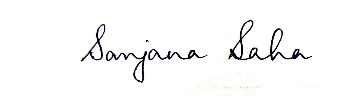 										____________________________											        SignatureYear(s)Degree / Diploma / CertificateBoard / UniversityCollege / Institute / UniversityPercentage / CGPA2018-2023BA LLB(H)Amity UniversityAmity University, Kolkata8.29